Rybnik, dnia 29.01.2024 r.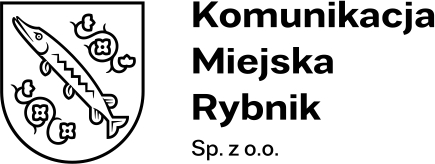 KMR/PO/01/2024Informacja o kwocie jaką Zamawiający zamierza przeznaczyć 
na sfinansowanie zamówienia dot.: postępowania o udzielenie zamówienia sektorowego prowadzonego na podstawie REGULAMINU UDZIELANIA ZAMÓWIEŃ SEKTOROWYCH na dostawy, usługi i roboty budowlane w Komunikacji Miejskiej Rybnik Sp. z o.o. w Rybniku pn.: „Modernizacja tablic informacji pasażerskiej.”Zamawiający udostępnia informację o kwocie, jaką zamierza przeznaczyć na sfinansowanie zamówienia (podstawowego): 243.902,44 PLN + VAT.